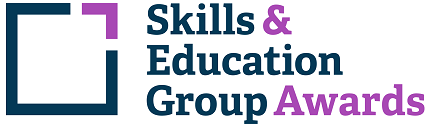 Learner Unit Achievement ChecklistSEG Awards Level 2 Award in Speaking and Listening in French603/2198/2SEG Awards Level 2 Award in Speaking and Listening in FrenchCentre Name: ________________________      Learner Name: ______________________________________Notes to learners – this checklist is to be completed, to show that you have met all the mandatory and required optional units for the qualification.A/616/0696  Speaking in a roman language - Mandatory UnitIf chosen for sampling, Internal/External Moderators must complete the following:Please ensure these forms are copied and distributed to each learner.Centre Name: ________________________      Learner Name: ______________________________________Notes to learners – this checklist is to be completed, to show that you have met all the mandatory and required optional units for the qualification.F/616/0697  Listening in a roman language - Mandatory UnitIf chosen for sampling, Internal/External Moderators must complete the following:Please ensure these forms are copied and distributed to each learner.Centre Name: ________________________      Learner Name: ______________________________________Notes to learners – this checklist is to be completed, to show that you have met all the mandatory and required optional units for the qualification.J/616/0698  Dialogue in a roman language - Mandatory UnitIf chosen for sampling, Internal/External Moderators must complete the following:Please ensure these forms are copied and distributed to each learner.Assessment CriteriaEvidence (Brief description/title)Portfolio ReferenceDate CompletedComment1.1 Speak for 1–2 minutes in the target language on a chosen topic which must include: vocabulary in everyday use adjectives and adverbs past, present and future tenses/timeframes negative statements opinions or preferences compound sentences intonation and pronunciation to express meaning clearly routine numerical dataTUTOR COMMENTS:Name:                                                            Signature:                                                                                       Date:                                 INTERNAL MODERATOR COMMENTS:Name:                                                            Signature:                                                                                       Date:                                 EXTERNAL MODERATOR COMMENTS:Name:                                                            Signature:                                                                                       Date:                                 Assessment CriteriaEvidence (Brief description/title)Portfolio ReferenceDate CompletedComment1.1 Listen to a dialogue or monologue in the target language of at least 20 utterances which must include: vocabulary in everyday use adjectives and adverbs past, present and future tenses/timeframes link words in everyday use compound sentences routine numerical data negative statements1.2 Answer in English a minimum of 8 questions set in English to demonstrate understanding of the above dialogue or monologueTUTOR COMMENTS:Name:                                                            Signature:                                                                                       Date:                                 INTERNAL MODERATOR COMMENTS:Name:                                                            Signature:                                                                                       Date:                                 EXTERNAL MODERATOR COMMENTS:Name:                                                            Signature:                                                                                       Date:                                 Assessment CriteriaEvidence (Brief description/title)Portfolio ReferenceDate CompletedComment1.1 Maintain a dialogue in the target language with a minimum of 16 exchanges (at least 8 produced by the learner) which must include the following: vocabulary in everyday use adjectives and adverbs past, present and future tenses/timeframes compound sentences appropriate intonation and pronunciation a question from the learner a response to at least 1 unknown open question negative statements routine numerical dataTUTOR COMMENTS:Name:                                                            Signature:                                                                                       Date:                                 INTERNAL MODERATOR COMMENTS:Name:                                                            Signature:                                                                                       Date:                                 EXTERNAL MODERATOR COMMENTS:Name:                                                            Signature:                                                                                       Date:                                 